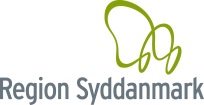 Oplysningsskema om mistede høreapparater ved førtidig ansøgning om tilskud til køb af høreapparat(-er) hos godkendt privat høreklinik inden for 4 år 
i henhold til Sundhedslovens § 73a og 73 hUnderskrift: __________________________________________Vedlægges førtidig ansøgning eller sendes som sikker digital post eller brev til:Center for Kommunikation og VelfærdsteknologiHeden 115000 Odense CTeleTelefon:
Sikker postTeleTelefon:
Sikker post9944 3414Man. - torsdag kl. 9.00 - 11.00Kontakt Navn:CPR:CPR:Sæt kryds:Sæt kryds:Sæt kryds:På hvilke ører har du høreapparater?På hvilke ører har du høreapparater?På hvilke ører har du høreapparater? ☐  Højre    ☐  Højre    ☐  VenstreHvilke har du mistet?Hvilke har du mistet?Hvilke har du mistet? ☐  Højre    ☐  Højre    ☐  VenstreFra hvilken klinik er høreapparatet/-erne udleveret?  
- navn på klinik:
Hvornår er høreapparatet/-erne udleveret?                            - dato
Er høreapparatet/-erne købt med tilskud?
Hvornår er høreapparatet/-erne mistet?
Under hvilke omstændigheder er de/det mistet?
Under hvilke omstændigheder er de/det mistet?
Under hvilke omstændigheder er de/det mistet?
Har du kontaktet politi, hittegodskontor? (krav)
Har du kontaktet politi, hittegodskontor? (krav)
Ja:    ☐
Har du kontaktet dit forsikringsselskab og fået afslag på erstatning? (krav)
Har du kontaktet dit forsikringsselskab og fået afslag på erstatning? (krav)
Ja:    ☐